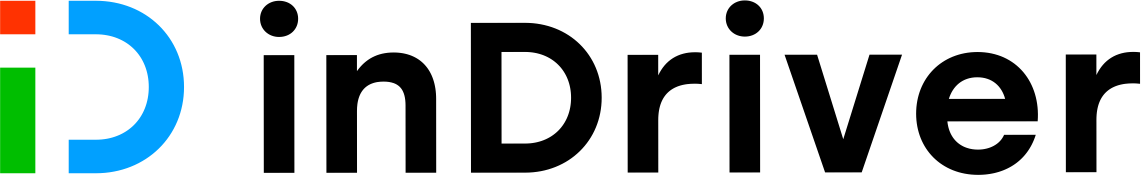 inDriver obtiene licencia de operación en CoahuilaCon esto, la plataforma reafirma su propósito con las y los usuarios de brindar alternativas a través de  la tecnología que promuevan viajes más humanos.Actualmente, inDriver se encuentra gestionando el acercamiento  con las autoridades municipales para estrechar los lazos institucionales entre la empresa y el gobierno. Coahuila, México,  10 de octubre de 2022 - inDriver, la plataforma global de transporte que permite la libre negociación entre pasajeros y conductores, comunica con gran entusiasmo a todas y todos los coahuilenses que ha obtenido la licencia de operación en el Estado.“Quiero reconocer públicamente al Gobierno del Estado de Coahuila, su compromiso para que dentro del marco regulatorio, inDriver obtuviera el permiso para operar en el Estado”, expresó Alfonso Ramos, Titular del Área de Relaciones Gubernamentales de inDriver para Latinoamérica. “El Estado de Coahuila y sus municipios, como Saltillo y Monclova, son muy importantes para nosotros; el buen recibimiento de la gente ha sido uno de los motores más importantes para la expansión global de inDriver”, afirmó el directivo.“Actualmente, estamos buscando el acercamiento con las autoridades municipales para refrendar nuestro compromiso y seguir construyendo canales de comunicación para propiciar más oportunidades de desarrollo para los usuarios, el Estado y sus comunidades”, destacó Alfonso Ramos.Con esto, inDriver reafirma su propósito de habilitar a las personas a través de la tecnología y promover viajes más humanos, por medio de un modelo de negocios que busca la libertad de elección y transparencia, reiterando su objetivo de ofrecer siempre tarifas más justas.Descargue inDriver de forma gratuita desde Google Play Store y AppStore.###Acerca de inDriverinDriver es una plataforma global de TI y transporte, y uno de los servicios de transporte privado en línea de más rápido crecimiento en el mundo. Sus servicios están disponibles en más de 700 ciudades de 47 países. La aplicación de inDriver se ha descargado más de 150 millones de veces. inDriver también ofrece otros servicios, incluyendo transporte interurbano, flete y carga, así como servicios de entrega en diferentes mercados.inDriver tiene su sede en Mountain View, California, opera centros regionales en América, Asia, Medio Oriente, África y los países de la CEI, y emplea a más de 2,000 personas. A principios de 2021, inDriver logró la categoría de unicornio, luego de cerrar una ronda de inversión de $140 millones con Insight Partners, General Catalyst y Bond Capital, que valoraron la empresa en $1,230 millones de dólares.Para obtener más información, visite www.inDriver.comContacto de prensa:Eduardo Abudeduardoa@indriver.comT: +525545647479